OBJEDNÁVKA č: OBJ_UMO5/00080/24VÝSADBA ROSTLIN do rabátek v ulici K Višňovce – úsek ulice mezi ul. Jana Palacha a 	Železničního Pluku  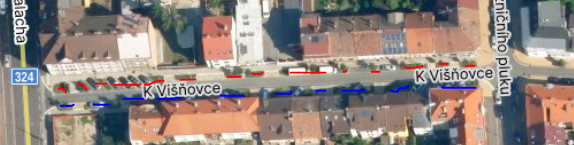 Výsadbový materiál nakombinovat:A: půdokryvné rostliny – levá strana ulice od J. Palacha  dle zákresu – na okraj rabátek – celkově nakombinovat 100 ks rostlin – kombinace z rostlin  (minim. 4 druhy použít) – např.: Thymus serpyllum / Achillea millefolium  ('Desert Eve Deep Rose') tj. nízký kultivar / Hypericum calycinum / Aster dumosus   ('Alice Haslam')  tj. nízký kultivar /Ajuga tenorii 'Mauro' / Helianthemum 'Watergate Orange' /Acaena microphylla 'Kupferteppich'B: ostatní výsadbové rostliny – levá strana ulice od J. Palacha  – do střední části rabátek celkově nakombinovat 60 ks rostlin - – kombinace z rostlin  (minim. 4 druhy použít) – např.: (u jednotlivých kultivarů s ohledem na výšku v dospělosti do max. cca 70 – 80 cm) Hemerocallis 'Bonanza' / Achillea millefolium 'Kirschkönigin' / Lonicera nitida 'Scoop' ('Chalons') / Euonymus fortunei 'Green Carpet' / Lavandula angustifolia 'Munstead Strain' / Gaura lindheimeri 'Gambit Rose' /Verbena bonariensis 'Lollipop' /Euphorbia myrsinites / Euphorbia polychroma 'Senior'  /Výsadbová velikost rostlin min. 20+C: traviny  - pravá strana ulice od J. Palacha + na levé  straně dle zákresukonkrétně – viz CP  - nakombinovat po skupinkách dochany – Pennisetum alopecuroides  - např. (Pennisetum alopecuroides 'Hameln'; Pennisetum alopecuroides 'Black Beauty') – vždy minim. 3 ks do skupinky stejného kultivaru k sobě; celkově použít; tj. max. dospělá výška do cca 60 cm; celkem 90 ks rostlin + ostatní rostliny  (1. a 2. rabátko – viz CP zákres – celkem 3 ks - Hypericum 'Hidcote' /Výsadbová velikost rostlin min. 30+Výsadby budou zamulčovány mulčovací kůrou nebo štěpkou – celkově se bude jednat o plochu cca 350 m2 ve vrstvě cca 10 cm, tj. o mulčovací kůru/štěpku o objemu do  cca  4 m3. Před výsadbou bude provedena příprava rabátek – v místě výsadeb bude stržen vrchní travnatý drn. Levá strana ulice – rabátko č.1 a 2. – konkrétně dle zákresu CP; ostatní rabátka až do konce ulice (K Žel. Pluku) – každé rabátko plně  (mimo obrázek se stále parkující dodávkou) odstranit drn trávy – provést výsadbu z A: půdokryvných rostlin na okraji rabátka a vyšších rostlin uvnitř rabátka  (v daném úseku jsou i rabátka se soukromou výsadbou rostlin – tuto respektovat – tj. do těchto rabátek nezasahovat), výsadbu se zamulčováním; okolo stávajících vysazených dřevin – vytvořit mulčovací mísu // Pravá strana – vždy  - pouze v části rabátka provést odstranění drnu a následně zde provést nahusto výsadbu travin (okolo stromu vytvořit mulčovací mísu) se zamulčováním nově upraveného  prostoru; prostor rozdělit tak, aby v budoucnu mohla být prováděna bez problému na ostatní části rabátka pouze s trávou údržba = seč trávy pojezdovou sekačkou /U výsadeb travin – po skupinkách tyto vysadit do vyznačené části rabátka = tak, aby v dospělosti dochany ne příliš zasahovaly do parkovacích míst a na chodník;)Výsadba bude provedena v souladu s Arboristickým standardem  SPPK A02 003:2014 Výsadba a řez keřů a lián a školkařské výpěstky budou splňovat ukazatele jakosti ČSN 46 4902 a platné normy ČSN 83 9021 Technologie vegetačních úprav v krajině – Rostliny a jejich výsadba a ČSN 83 9051 Technologie vegetačních úprav v krajině – Rozvojová a udržovací péče o vegetační prvky.  Při přípravě půdy bude postupováno v souladu s ČSN 83 9011 Práce s půdou. Pro veškeré rostliny budou hloubeny jámy odpovídající velikosti balu  se 50% výměnou, stěny  výsadbové jámy/ záhon pro výsadbu  -   budou prokypřeny, dno nesmí být zhutněné; hloubka výsadbové jámy nepřesáhne velikost balu, bal bude umístěn do úrovně terénu, tj. kořenový krček musí být v rovině s terénem, nesmí být zasypán; výsadbové jámy budou před výsadbou prolity; nutno při výsadbě dodržet postupné zahrnování zeminou , výsadby budou přihnojeny, bude použit  hydrogel ke kořenovému systému;  Zhotovitel v případě vyžádání zhotoví fotodokumentaci z průběhu výsadeb U výsadby bude prováděna zhotovitelem následná péče – u veškerých trvalkových výsadeb a travin tři roky, tj. pletí a údržba mís/záhonů rostlin a travin pro zálivku, doplňování mulčovacího materiálu;   zálivka v závislosti na klimatických podmínkách a množství srážkových úhrnů – u trvalkových záhonů bude zároveň prováděna zhotovitelem odborná pravidelná údržba sestávající - na jaře dle potřeby  sestřih suchých částí, minim. 4 x ročně pletí včetně odstraňování suchých částí rostlin a zálivka v závislosti na klimatických podmínkách, na podzim dle potřeby svázání okrasných travin – na jaře jejich ostříhání, apod.  V případě úhynu výsadbového materiálu (travin i trvalek) po dobu následné péče bude tento zhotovitelem nahrazenProvedená náhradní výsadba bude protokolárně odsouhlasena s Úřadem městského obvodu Pardubice V, odborem investičním a správním. Následná péče bude s Úřadem městského obvodu Pardubice V protokolárně zkontrolována vždy minimálně po jednom roce.(Cena zakázky dle přiložené cenové nabídky – v ceně mj. rostl. materiál, hnojení, hydrogel, mulčování, borka, doprava, dosetí trav. ploch, trav. osivo, odvoz a likvidace odpadu, zálivka a její dovoz, a všechny práce spojené s výsadbou a úpravou rabátek dle zadání v ceně dále následná péče a údržba záhonů dle CP v době trvání 3 roky po výsadbě – viz výše   CENA   CELKEM  za zakázku 63 300,- KčCena celkem s DPH 76 593,- KčTermín plnění – jaro 2024 – po převzetí objednávky do max. 6 týdnů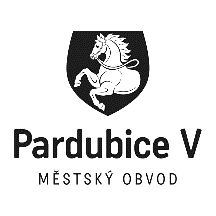 Statutární město PardubiceStatutární město PardubiceMěstský obvod Pardubice VMěstský obvod Pardubice VObjednatel:Dodavatel:Statutární město PardubiceARBO-Linné, s.r.o.Městský obvod Pardubice VLuční 174/3Češkova 2250003 Hradec Králové53002 PardubiceIČO: 26021854IČO: 00274046DIČ: CZ26021854Číslo účtu: 181568024/0300 ČSOB PardubicePoznámka:Akceptací této objednávky dodavatel souhlasí s tím, že když v okamžiku uskutečnění zdanitelného plnění nebo poskytnutí úplaty za toto plnění bude o dodavateli zveřejněna způsobem umožňujícím dálkový přístup skutečnost, že je nespolehlivým plátcem ve smyslu §106a zákona č. 235/2004 Sb., o dani z přidané hodnoty, ve zn. pozd. předpisu, bude dodavateli uhrazena dle §109 a §109a zákona o dani z přidané hodnoty pouze částka bez DPH, a DPH bude odvedena místně příslušnému správci dani dodavatele.
Nakládání se vzniklými odpady:
Zhotovitel odpovídá za řádnou likvidaci vzniklých odpadů, stává se jejich majitelem, při jejich likvidaci je povinen postupovat v souladu s příslušnými ustanoveními zákona č. 541/2020 Sb.. o odpadech v platném znění.V Pardubicích dne:14.3.202414.3.2024Správce rozpočtu Ing. KotykováSprávce rozpočtu Ing. KotykováPříkazce operace Bc. KlátilováDodavatel svým podpisem stvrzuje akceptaci objednávky, včetně výše uvedených podmínek.Dodavatel svým podpisem stvrzuje akceptaci objednávky, včetně výše uvedených podmínek.Dodavatel svým podpisem stvrzuje akceptaci objednávky, včetně výše uvedených podmínek.jose